Green Bay StrikersCoaches Dinner and Annual General Meeting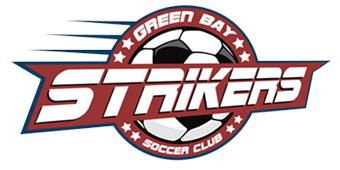 The Woods, August 4, 2021President Scott DeBaker called the Meeting to order at 6:30pm and welcomed all those in attendance.Scott thanked everyone for coming, went over the 2021 statistics, we had a moment of silence and enjoyed dinner. Scott then went over the year in review, the Tony Litt results and the plans for next year.  Questions were addressed.  Scott introduced the board members that were in attendance and announcement the retirement of two board members.  Voting was held for the 2021-2022 season.  All present voted and results were tallied.  All current board members were voted in along with the following write-ins:  Jerome Gills, Katy Jordan, Natalie Moon and Drew Schmidt. Many door prizes were given out during the course of the meal and meeting. Prizes included many gift certificates, Packer items, handmade items, bicycles and a Packer’s dorm-size refrigerator. Thank you to all those who acquired and donated these prizes for our dinner!The meeting was adjourned at 8:15pm.Next Meeting - Wednesday, September 1, 2021 6:30pm, Festival Foods Community Room University Ave Green BayMichelle Hagerty, Secretary2020-2021 Officers							President – Scott DeBaker		Vice President – Joe ProsserSecretary – Michelle Hagerty				Treasurer – Gretchen Jandrin                                      2020-2021 Board Members Years of Service Donn Bramer – 20 years		Joe Prosser – 3 years	Lynn Reynolds – 20 years		Lisa Schultz – 3 yearsRyan Bangert – 18 years		Gretchen Jandrin – 2 yearsMarty Briggs – 16 years			Tom Matuszak – 2 yearsScott DeBaker – 9 years			Sylvia Flores – 1 yearTodd Walkowski – 7 years		Andrea Maloney – 1 yearMichelle Hagerty – 4 years		Chelsea Nicholson – 1 yearKallista Mitchell - 3 years		Kris Scolare – 1 yearRetiring Board MembersLynn ReynoldsKallista Mitchell2021-2022 Board Member Voting Results: (*Write in candidate, nominee acceptance confirmed)Ryan Bangert		Jerome Gills*			Tom Matuszak			Lisa SchultzDonn Bramer		Gretchen Jandrin		Natalie Moon*			Kris ScolareMarty Briggs		Katy Jordan*			Chelsea Nicholson		Todd WalkowskiScott DeBaker		Michelle Hagerty		Joe ProsserSylvia Flores		Andrea Maloney		Drew Schmidt*2020-2021 YEAR IN REVIEWThe 2020 season had to be canceled because of the Covid pandemic.  The board held virtual meetings throughout 2020 and 2021 to keep the league going and plan for a season in 2021.  Much planning and revamping went into having a season this year.  We created and revised a “Return to Play” plan that allowed us to reserve fields through the city and allowed our players to get back on the fields.The 2021 season consisted of:  815 players, 58 teams, 114 coaches, 12 coaches who coached 2 teams      TONY LITT RESULTSU15/Minor Boys – Pulaski Red 1 / GBE Teal 0 U15/Minor Girls – Pulaski Grey 2 / Pulaski Purple 0U19/Senior Boys – Pulaski Grey 2 / GBE Teal 0U19/Senior Girls –DePere Kelly Green 3 / DePere Royal Blue 2PLANS FOR NEXT YEARLooking at referee training and communication to allow training to be more consistent. Checking into purchasing software for easier scheduling of referees.Updating coach training, including in-person training.Making weather policy more precise.QUESTIONSINTRODUCTION OF BOARD CANDIDATES/NOMINATIONS16 Board Members (8 of these board members do not have children playing)6 Board Members were also coaches – We need more coach input on the board130 voting members (114 coaches and 16 board members)2 Board Members are retiring as of tonightLynn Reynolds – 20 yearsKallista Mitchell – 3 yearsVOTE/TALLY VOTESINTRODUCTION OF 2021-2022 BOARD MEMBERSTHANK YOU AND GOODNIGHT